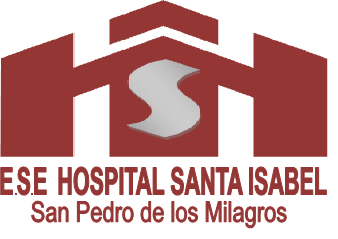 SALVINAGRETALECHE EN POLVOCHOCOLATEMILOPANELA EN POLVOCOLORAPANA TODO SODALOSA PACIENTEDESECHABLESPARVACUBIERTOSEQUIPO PROTECCIÓNALMACENAMIENTOCONDIMENTOSAZUCARPITILLOSRESIDUOS ORGÁNICOSRESIDUOS INORGÁNICOSRESIDUOS PELIGROSOSRECICLAJESERVICIO DE CAFETERÍASERVICIO DE ALIMENTACIÓN